       Муниципальное бюджетное общеобразовательное учреждение        Средняя общеобразовательная школа № 17 им П.Ф. Ризеля                                       с. Краснопартизанского«Весёлые загадки». «Поиграй – ка».      (речевые подвижные игры)                     2 классПодготовила:Учитель – логопедН.А. Лях                        с. Краснопартизанское, 2022 гЦель занятия: развитие интеллектуальных возможностей ребенка, и привитие интереса к логопедическим занятиям.Задачи:Коррекционно-образовательные;- Совершенствовать лексико — грамматический строй речи;- Развивать глагольный словарь;- Совершенствовать навыки построения сложного предложения;- Развивать речевую активность, диалогическую речь (посредством ответов на      вопросы).Коррекционно-развивающие:- Развивать высшие психические функции: зрительное и слуховое восприятие, внимание, память, мышление;-  Совершенствовать речевое дыхание, мелкую и общую моторику, мышцы артикуляционного аппарата;- Развивать голос и мимическую мускулатуру;- Учить координировать речь с движениями;- Развивать творческие способности детей.Коррекционно-воспитательные:- Формировать навык сотрудничества, взаимопонимания, доброжелательности, самостоятельности на занятии.- Воспитывать у детей культуру речи: не выкрикивать, не перебивать товарищей, слушать друг друга.Коррекционно-оздоровительные:- Развивать двигательную активность.-  Способствовать сохранению и укреплению психофизического здоровья детей путём использования динамической паузы.Оборудование: компьютер, доска (магнитная, интерактивная), фишки.Используемые технологии:- игровые;- ИКТ;- Здоровьесберегающие.Предполагаемые коррекционно-развивающие результаты:- развитие фонематического слуха;-  расширение активного словаря;- развитие мышления, памяти, внимания;- развитие учебной мотивации.ХОД ЗАНЯТИЯСлайд 1I.ОРГАНИЗАЦИОННЫЙ МОМЕНТ.                                            1мин.                 Много звуков есть на                                                свете:                 Шелест листьев, плеск                                                 волны,                 А бывают звуки речи.                 Мы их твёрдо знать                                               должны.                                         И. Лопухина   Логопед: — Здравствуйте, дорогие ребята! Сегодня наше занятие мы назвали – «Логопедическая игротека». В течение всего занятия нас будет сопровождать весёлый, неутомимый, озорной… (появляется слайд с изображением Незнайки, дети называют его) Незнайка. Слайд 2II. ВВОДНАЯ ЧАСТЬ.Логопед: — Он очень рад нашей встрече! Наш Незнайка, хочет посмотреть с каким настроением вы пришли сюда. Давайте покажем.Логопед: — Упражнение «Мое настроение»: Слайд 3                 1 мин.Мы умеем улыбатьсяМы умеем удивляться. Мы умеем сердиться.Мы умеем огорчаться.Мы умеем улыбаться.Логопед: — Какие вы красивые, когда улыбаетесь! Подарите улыбку друг другу. Молодцы!III. ОСНОВНАЯ ЧАСТЬ.                                                             1 мин.Логопед: Все мы очень любим играть. Значит, нас сегодня ждут разнообразные, увлекательные, интересные задания, где каждый сможет проявить себя и за правильный ответ вы будите получать фишку с веселым человечком, а в конце занятия мы определим нашего победителя. Слайд 4                                                                      РАЗМИНКА                                                                                     10 мин.Слайд 51.1. Загадки «Весёлый алфавит».              1.Айболиту вы сперва,                  Рот открыв, поёте…(А)             2. Обруч, мяч и колесо,      Вам напомнят букву…(О)3.Давно известно детям всем:   Корова знает букву…(М)4.Каждый барашек скажет тебе:   Очень уж любят они букву…(Б)5.Разделять всех он мастак,        Безголосый…(Твёрдый знак)6.На одной стоит ноге,   Любят гуси букву…(Г)7.Целый час жужжит уже   На цветочке буква…(Ж)8.Для шипенья хороша   В алфавите буква…(Ш) 9.    Узнаешь сразу ты её-   С двумя глазами буква…(Ё)10. «Горячо как мне в свече!»-       Причитает буква…(Ч)11. «Хи-хи-хи, ха-ха-ха!»-      Так хохочет буква…(Х)12.Ходит с палочкой, увы,     По страницам буква…(Ы)13.Не получится борща,     Если нет в нём буквы…(Щ)14.Точит коготь на крыльце      Царапучка буква…(Ц)15. Половинка от жука     Составляет буква…(К)16. Безголосый он добряк,      Всё смягчает…(Мягкий знак)17. Я, очки на нос надев,     Стану сразу буквой…(Ф)18. Я нашёл сучок в лесу,     Он похож на букву…(У) 1.2. Игра «Семь ответов на один звук»                                  7 минБуква «Т» в начале слова. Слайд 6Один из видов транспорта.Детёныш коровы.Имя девочки.Учебная вещь.Дерево, с которого летит пух.Мобильный….. (телефон)С помощью этого предмета рубят дрова.Буква «Д» в начале слова.Кто лечит людей.Имя мальчика.Зимний месяц.Музыкальный инструмент.На нём сидят и спят.Что улитка носит на себе?Кто всю ночь по крыше бьёт, да постукивает.Логопед: - Разминка закончилась, а у нас веселая, музыкальная физкультминутка.                                                                                        2 мин.              Логопед: повторяем движения. (презентация…)2.Игра на развитие лексико-грамматических категорий.                    3 мин.Слайд 7Логопед: Итак, мы начинаем!                                                                     Однажды буквы поиграли,Не по порядку в слове встали,Но как им место отыскать?Слова совсем нельзя понять.И плачут буквы громко, дружно:Кто нас расставит так, как нужно?Логопед: - ребята, у вас на столах лежат карточки с заданием, и вам нужно переставить буквы так, чтобы получились слова.(Приложение 1).СЕНЬО – осень, ЛАШКО – школа, БЯТАРЕ – ребята, ЖБАДРУ – дружба, ДОРАСТЬ – радость.)Логопед: Видите, ребята, какие замечательные слова у нас появились. Давайте прочтем их. Как важно, чтобы каждая буква в слове стояла на своём месте.          3.Игра на развитие фонематического слуха.                            2 мин.Слайд 8Логопед: Ребята, нам пришло срочное письмо. Кто же его автор? Мы узнаем это быстро, если отгадаем первые буквы названий картинок, а затем из них составим слово.Слайд 9 (На слайде появляются картинки поочерёдно: Нос, енот, звезда, нота, арбуз, йогурт, конь, аист).— Я думаю, что вы догадались. Конечно, это…. (Незнайка). Правильно, это наш озорник и выдумщик Незнайка. - А вспомните ребята, где живет Незнайка? (В Цветочном городе).             3.2. Письмо незнайки                                                                 5 мин.Логопед: Незнайка в своем письме, хочет вам рассказать о растениях Цветочного городка. Прочтите его самостоятельно.(Приложение 2)1.Своё весеннее расписание есть у чветов и у беревьев.Своё весеннее расписание есть у цветов и у деревьев.2.Ива чветёт  в абреле, а ламдыш  - в гонце мая! Ива цветёт в апреле, а ландыш - в конце мая!3.Никогда не зачветёт ядлоня раньше церёмухи, а церёмуха раньше дерёзы. Никогда не зацветёт яблоня раньше черёмухи, а черёмуха раньше берёзы. 4. Если чветёт орежник-это абрель.Если цветёт орешник-это апрель.5. Если на дерёзе серёжка- нацало мая, а чветением сирени саканцивается фесна.Если на берёзе серёжка- начало мая, а цветением сирени заканчивается весна.Логопед: Что же он пишет? Ничего понять нельзя! Опять всё перепутал Незнайка. Давайте мы с вами восстановим текст на магнитной доске. Вы по очереди будите выходить к доске и исправлять ошибки.Логопед: Какие вы ошибки обнаружили? /Ответы детей/.— Кто мне поможет прочитать, что хотел нам написать Незнайка?— Молодцы! Видите, нужно произносить слова правильно. Сразу всё становится ясно.                                    Iv. Обобщение и закрепление 1.Игра на внимательность (динамическая пауза)                                2 мин.Логопед: А чтобы вам получить заряд бодрости, мы с Незнайкой приготовили для вас весёлые стихи. Вы должны быть очень внимательными и отвечать «да» или «нет». Когда говорите «да», встаем, а когда «нет», - сидим на месте. Готовы? (Да!)В рифму дайте мне ответСловом, «да» иль словом «нет».Только вы не торопитесь,На крючок не попадитесь!В школе есть урок труда? (Да)С улыбкой к зубному идём мы в кабинет? (Нет)          Борщ- полезная еда? (Да)После завтрака обед? (Да)Есть колёса у ракет? (Нет)Нужен вечером нам свет? (Да)Ест бензин велосипед?  (Нет)Вы весёлые всегда? (Да!)Рефлексия.                                                                 5 мин.Логопед: Сегодня на занятии мы с вами много говорили о школе. Давайте подумаем, о каких важных вещах шёл сегодня разговор?Выводы:  - Все буквы должны находиться на своих местах в слове, их нельзя путать;- Нужно употреблять слова в нужном значении, тогда тебя все поймут;-   Необходимо много трудиться, чтобы стать грамотным.Логопед: А теперь давайте выразим свои мысли и чувства о логопедической игротеке в рисунках (разукрасить буквы).(Приложение 3)Подведение итогов.                                                                          1 мин.Логопед: Кто же стал сегодня победителем нашей логопедической игротеки? (Подсчитываются фишки, и победителю выдаётся приз).Логопед: Сегодня победителей гораздо больше, это и Незнайка, который захотел учиться в школе, и все ребята, которые принимали активное участие в нашем мероприятии. Молодцы! Спасибо вам!Слайд 10                                       Приложение 1 СЕНЬО  ЛАШКО  БЯТАРЕ  ЖБАДРУ ДОРАСТЬ Приложение 21.Своё весеннее расписание есть у чветов и у беревьев.2. Ива чветёт  в абреле, а ламдыш  - в гонце мая! 3. Никогда не зачветёт ядлоня раньше церёмухи, а церёмуха раньше дерёзы. 4. Фесной просто по чветучей фетке узнать, какой месяч в коду.5. Если чветёт орежник-это абрель.6. Если на дерёзе серёжка- нацало мая, а чветением сирени сакацивается фесна.                                                        Приложение 3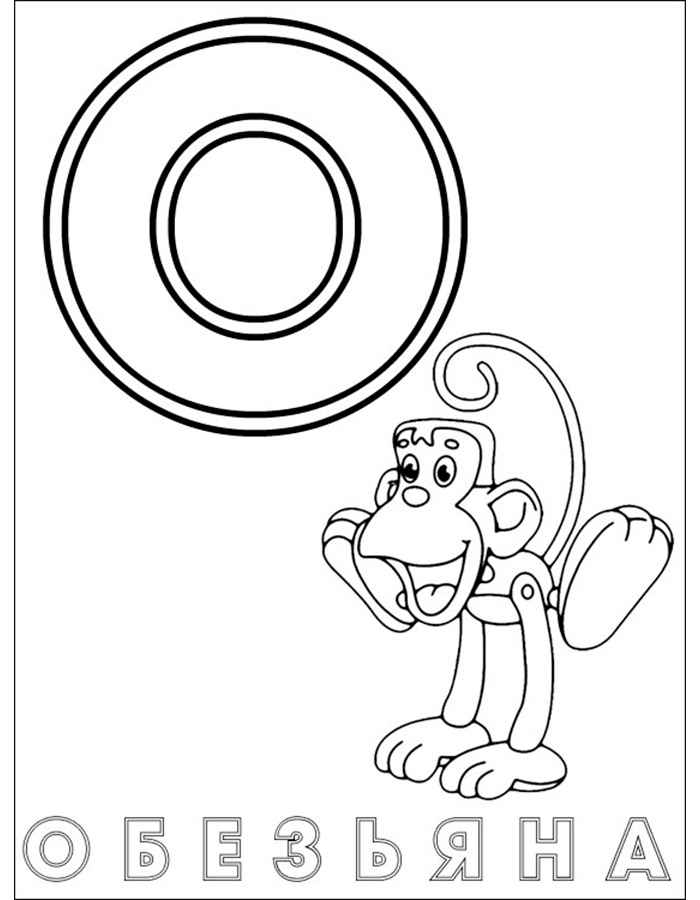 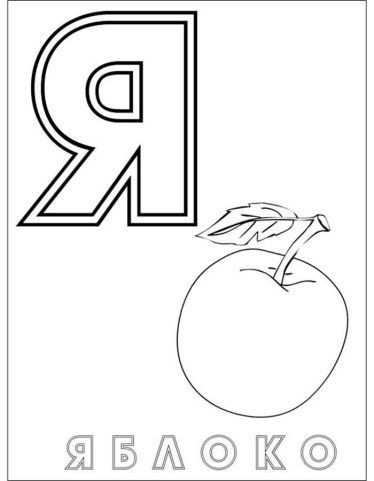 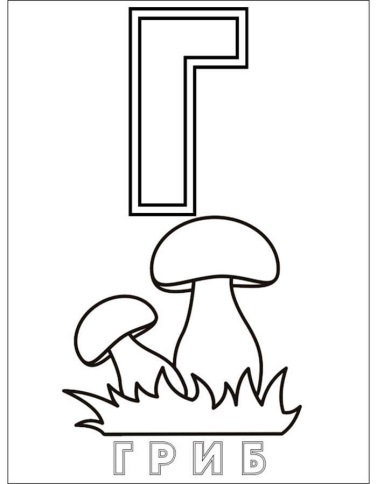 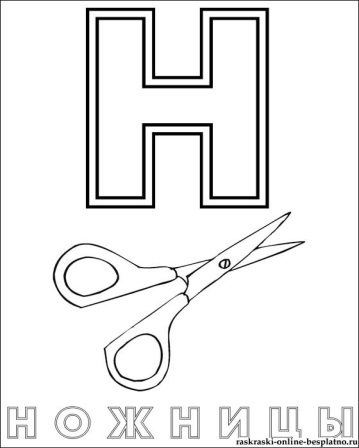 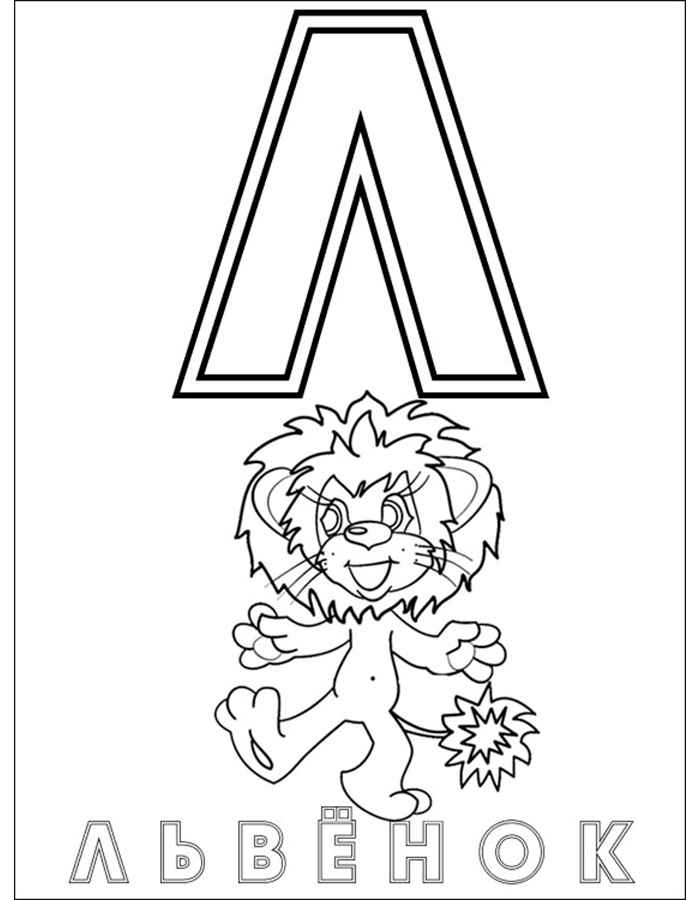 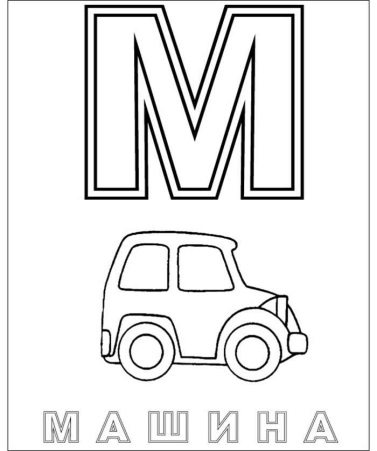 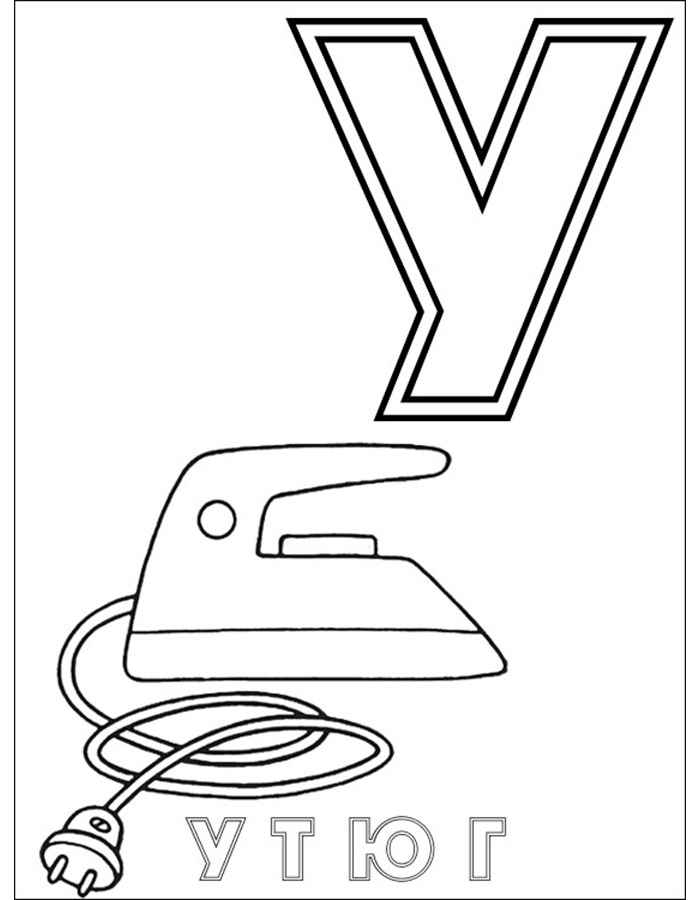 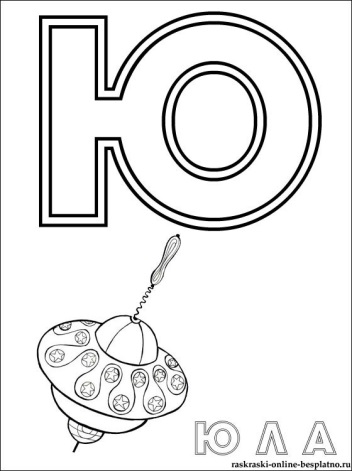 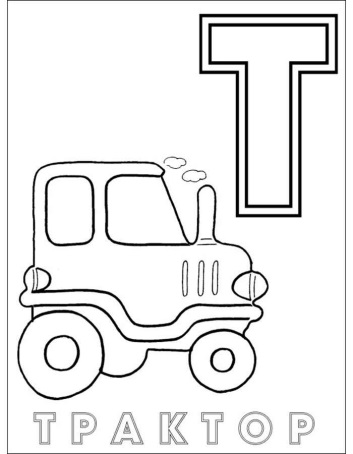 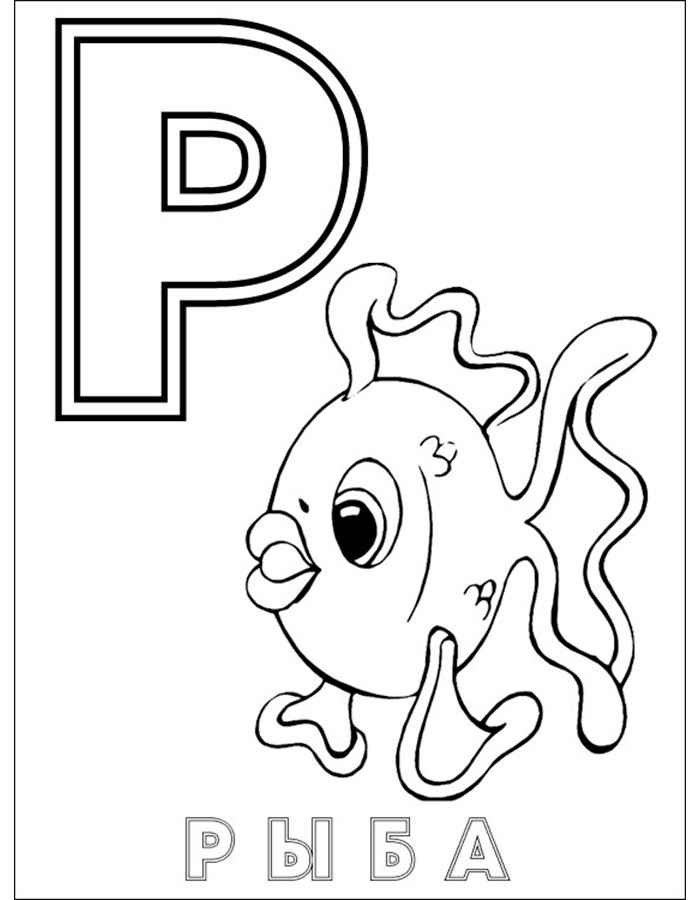 